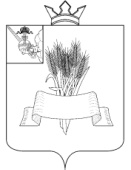 Администрация Сямженского муниципального округаВологодской областиПОСТАНОВЛЕНИЕот  23.01.2024  № 17с. Сямжа Вологодской областиОб утверждении Комплекса мер по развитию кадрового потенциала в Сямженском муниципальном округе на 2024-2026 годыВ целях развития кадрового потенциала в Сямженском муниципальном округе, руководствуясь Уставом Сямженского муниципального округа,  ПОСТАНОВЛЯЮ:	1. Утвердить Комплекс мер по развитию кадрового потенциала в Сямженском муниципальном округе на 2024-2026 годы согласно приложению к настоящему постановлению	2. Признать утратившими силу: 	- постановление администрации Сямженского муниципального района от 09.08.2021 № 224 «Об утверждении Комплекс мер по развитию кадрового потенциала в Сямженском муниципальном районе на 2021-2024 годы»;	- постановление администрации Сямженского муниципального района от 20.12.2021 № 339 «О внесении изменений в постановление администрации Сямженского района от 09.08.2021 № 224».	3. Настоящее постановление вступает в силу со дня его подписания.4. Настоящее постановление подлежит размещению на официальном сайте Сямженского муниципального округа https://35syamzhenskij.gosuslugi.ru в информационно-телекоммуникационной сети Интернет.		5. Информацию о размещении настоящего постановления на официальном сайте Сямженского муниципального округа опубликовать в газете «Восход».Глава Сямженского муниципального округа                                       С.Н. ЛашковПриложениек постановлению АдминистрацииСямженского муниципального округаот 23.01.2024 № 17«Комплекс мер по развитию кадрового потенциала в Сямженском муниципальном округе на 2024-2026 годы» (далее – Комплекс мер)2024 годI. Паспорт Комплекса мерII. Общая характеристика сферы реализации Комплекса мер Сямженский муниципальный округ, имеет выгодное географическое положение, так как расположен в  центральной части Вологодской области, что дает возможность для интенсивного межрайонного сотрудничества. Центром является село Сямжа, расположенное на транспортной артерии – федеральной трассе М-8, связывающей Москву, Ярославскую область и Вологду с Поморьем. В то же время Сямжа не имеет железнодорожного сообщения, ближайшая железнодорожная станция – Харовская Северной железной  дороги находится на расстоянии .Роль Сямженского округа в Вологодской области определяется следующим образом: благодаря выгодному экономико-географическому положению (на автомагистрали М-8 – Москва-Архангельск и относительная близость к областному центру)  развивается придорожный сервис;высокая обеспеченность лесными ресурсами дает возможность сохранения высоких объемов лесозаготовки, развитию деревообработки; природно-ресурсный потенциал, историко–культурные богатства и экологически чистые территории способствуют развитию всех видов туризма - экологического, спортивного, деревенского; наличие свободных территорий, земель сельскохозяйственного назначения  способствуют развитию сельхозпроизводства;развитая социальная сфера, обеспечивает условия для комфортной жизнедеятельности и реализации человеческого потенциала.Реальный сектор экономики Сямженского округа представлен предприятиями лесного и агропромышленного комплекса, дорожного хозяйства, пищевой промышленностью, потребительским сектором, сферой услуг. Анализ производственной занятости населения показал, что основная доля работников трудится в лесном хозяйстве (19,2%), розничной торговле (10%), в социальной сфере: в образовании (17%), здравоохранении и предоставлении социальных услуг (16,5%).  В округе с  2010 года на базе Сямженского лесхоза – филиала САУ лесного хозяйства ВО «Вологдалесхоз» реализуется  инвестиционный проект в  области освоения лесов.  В сельскохозяйственном производстве наблюдается тенденция развития малых форм хозяйствования  - крестьянско-фермерских и личных подсобных хозяйств, которые участвуют в программе «Развитие агропромышленного комплекса и потребительского рынка Вологодской области на 2013-2020 годы».  В стадии реализации находится 8 инвестиционных проектов, в результате создано более 100 рабочих мест.Имеется 4 свободных инвестиционных площадки.Основной фактор, ограничивающий развитие округа, - сокращение численности населения, как вследствие естественных факторов, так и ввиду миграционного оттока.В Сямженском округе наблюдается тревожная ситуация превышения численности выбывших над прибывшими, так по итогам 2022 года наблюдается миграционный отток -  42 человека, 2023 года – 57 человекДоля лиц трудоспособного возраста за 5 лет увеличилась на 10,8 %, на 7% снизилась доля лиц старше трудоспособного возраста, это связано в первую очередь с изменением пенсионного возраста. Численность экономически активного населения за последние годы увеличилась на 5 %  и составляет 4236  человек  или 53% от общей численности населения округа.Таблица 1. Динамика возрастно-полового состава населенияВ трудоспособном возрасте преобладает мужское население, что способствует развитию лесозаготовительной отрасли и деревянного домостроения на территории округа.  В категории лиц, старше трудоспособного возраста, почти в 2 раза больше женщин.В Сямженском округе проводится работа по закреплению кадров и созданию комфортных условий работы, проживания и отдыха.  Реализуются  проекты в сфере благоустройства, развития социальной и  инженерной  инфраструктуры.     Малоимущим многодетным семьям предоставляется ежемесячная денежная выплата на третьего и последующего ребенка до достижения им возраста  3 лет. В округе проводится работа по бесплатному предоставлению земельных участков в рамках реализации закона Вологодской области от 08.04.2015 № 36927-ОЗ «О бесплатном предоставлении в собственность  отдельным категориям граждан земельных участков, находящихся в государственной или муниципальной собственности, расположенных на территории Вологодской области». Предоставляется единовременная денежная выплата взамен предоставления земельного участка гражданам, имеющим трех и более детей. По состоянию на 11.01.2024 года на учете в качестве граждан, имеющих право на предоставление земельных участков в собственность бесплатно, состоит 10 человек, в том числе 3 гражданина, имеющие трех и более детей (для ИЖС), 6 граждан, имеющих трех и более детей  ( для ЛПХ), 1 медицинский работник (для ИЖС).  За 2023 год предоставлено 5 единовременных выплат, в том числе 2 гражданам  ( для ИЖС), 3 гражданам (для ЛПХ). Планируется в 2024 году предоставить две выплаты, в том числе 1- для ИЖС, 1- для ЛПХ (основание: повторное обращение граждан, состоящих на учете, имеющих трех и более детей).За время реализации муниципальных программ «Обеспечение доступным и комфортным жильем граждан Сямженского муниципального округа 2023-2027 годы»  и  «Комплексное развитие  сельских территорий Сямженского муниципального района на  2020-2022 г. и на период до 2025 года»  7 семьей улучшили свои жилищные условия, в  очереди  находятся   8 семей.В местах массовой жилой застройки ведется строительство сетей водоснабжения, электроснабжения, связи, строительство и ремонт автомобильных дорог.В результате реализации проекта «Народный бюджет» введены в эксплуатацию детские площадки, построены колодцы, подсыпаны дороги в населенных пунктах, приобретено оборудование и котлы для котельных округа, выполнены мероприятия по энергосбережению уличного освещения,  разборке  старых строений в населенных пунктах и другое.Сямженский округ – это территория с развитой  социальной инфраструктурой, включающей сеть образовательных, культурно-досуговых, спортивных  учреждений. Укрепляется материально – техническая база МАУ ДО СМО «Спортивная школа», построен новый стадион с искусственным покрытием поля и  хоккейный корт. В округе функционируют 5 школ, 2 детских сада и 4 дошкольные группы при школах, 3 учреждения дополнительного образования и детский оздоровительный центр  «Солнечный».В  системе образования округа трудится  215 человек.  В учреждениях дополнительного образования трудятся  6 педагогов, двое из которых являются руководителями. Действующая система социального обслуживания населения округа  позволяет   удовлетворять потребность  пожилых людей и инвалидов в надомном и  стационарном обслуживании. Обеспечена социальная защищенность детей-сирот и детей, оставшихся без попечения родителей. Сеть учреждений культуры охватывает все направления деятельности в сфере культуры: библиотеки, музей, учреждения дополнительного образования  и культурно-досуговые учреждения.На территории Сямженского муниципального округа находится 4 учреждения культуры. В системе здравоохранения работает 139 человек. Обеспеченность БУЗ ВО «Сямженская ЦРБ» врачебными кадрами на 10 тыс. населения составляет-17, средним медицинскими работниками - 90,0.	Дефицит медицинских кадров по врачебным должностям – 1 человек: врач-акушер-гинеколог; по медицинским работникам со средним профессиональным образованием – 6  человек:  1 фельдшер ФАП,    1 фельдшер скорой медицинской помощи, 2 медицинских лабораторных техника, 1 медицинская сестра поликлиники, 1 фельдшер поликлиники. В соответствии с законом области от 4 октября 2018 года
№ 4390-ОЗ «О единовременных выплатах врачам» осуществляются единовременные выплаты в размере 500 тыс. рублей врачам в возрасте до 35 лет включительно, закончившим после 1 января 2018 года медицинские вузы, впервые поступившим на работу в медицинские организации, расположенные на территории Вологодской области, за исключением г. Вологды и г. Череповца. Также в соответствии с пунктом 1.2 раздела III Положения об оплате труда работников государственных учреждений здравоохранения области, утвержденного постановлением Правительства области от 29 июля 2013 года
№ 783, выплачиваются надбавки за стаж работы врачам-терапевтам участковым, врачам-педиатрам участковым, закончившим образовательные организации высшего образования, впервые поступившим на работу в государственные учреждения здравоохранения области, в течение трех лет после трудоустройства за фактически отработанное время из расчета 10 тыс. рублей в месяц.	В соответствии с законом области от 6 мая 2013 года № 3035-ОЗ «О мерах социальной поддержки, направленных на кадровое обеспечение системы здравоохранения области», студентам установлены ежемесячные денежные выплаты в размере 4000 рублей. На уровне округа молодым специалистам предоставляется благоустроенное жилье, принята программа поддержки в виде оплаты найма съемного жилья, оплата коммунальных услуг. Рынок труда в округе формируется стихийно, на предприятиях нет анализа и прогноза, многие отрасли укомплектованы кадрами, но уровень образования и квалификация не соответствует современным требованиям.         Самыми востребованными вакансиями остаются вакансия машинист (кочегар) котельной, продавец, водитель, повар, учитель, инспектор ГИБДД, участковый уполномоченный. В лесной отрасли: сортировщики материалов, станочник пилорамы, электромонтеры, водители категорий «С», и уже на протяжении нескольких лет в округе  ощущается  нехватка специалистов с высшим образованием.Несмотря на проводимую профориентационную работу, большая доля выпускников 9 и 11 классов выбирают те направления подготовки, которые не являются актуальными для округа, а именно: строительство, инженерия, информационные системы, естественные науки, в т.ч. экология, химическое производство. А те выпускники, которые выбирают актуальные направления подготовки, не возвращаются в Сямженский округ. Основная доля нехватки кадров в ведущих организациях приходится на специалистов, имеющих  техническое образование. Проблемы, выявленные по результатам анализа рынка труда в округе:-ослаблена профориентационная работа в образовательных учреждениях округа, ориентирующая на получение выпускниками школ профессий, востребованных в округе;- отсутствует взаимодействие предприятий округа с образовательными организациями по вопросу профориетнации и целевого обучения;- не развита система «целевых направлений» на предприятиях и организациях округа;-  не предоставляется бесплатное жильё молодым специалистам, работающим на предприятиях округа. Возмещение найма жилья из бюджета округа осуществляется только педагогическим и медицинским работникам;- выпускники, закончившие обучение в образовательных организациях, реализующих программы среднего профессионального и высшего профессионального  образования, не возвращаются для трудоустройства в округ;- низкий уровень заработной платы молодых специалистов, отсутствие доплат  специалистам, не имеющим стажа работы;- низкий уровень организации досуга для молодёжи, неудовлетворённость уровнем жизни молодых семей, как следствие переезд в более крупные населённые пункты и города;- отсутствие рабочих мест, соответствующих полученной квалификации;- низкая инвестиционная привлекательность округа;- уменьшение доли трудоспособного населения. Отсутствие сменяемости кадров.III. Цели, задачи и целевые показатели Комплекса мерIV.  Сроки и этапы реализацииКомплекс мер направлен на реализацию в период 2024-2026 годы. Корректировка Комплекса мер проводится ежегодно (при необходимости) с учетом изменения законодательства Российской Федерации, оценки эффективности реализации Комплекса мер, достижения целевых показателей (индикаторов), анализа социально-экономического развития округа, рынка труда, демографической ситуации и миграционных потоков в округе. V. Финансовое обеспечение реализации Комплекса мерVI. Перечень мероприятий Комплекса мер Примечание: * денежные средства предусмотрены в составе текущих расходов в сметах расходов и планов финансово –хозяйственной деятельности организаций.VII. Управление реализацией Комплекса мерАдминистрация Сямженского муниципального округа, Управление образования  Сямженского муниципального округа осуществляют исполнение Комплекса мер.Руководители организаций своевременно информируют о кадровой потребности, а также обеспечивают заключение трехсторонних соглашений с региональными колледжами и вузами о прохождении практики студентами и их устройстве на работу в организации. Механизмы решения поставленных задач Комплекса мерЭффективная реализация Комплекса мер заключается в определении способов, направленных на формирование, распределение и использование трудовых ресурсов в районе. Их внедрение будет результативным при сотрудничестве органов исполнительной власти, органов местного самоуправления, работодателей с региональными колледжами и вузами.Комплекс мер учитывает составленную систему мероприятий по основным направлениям, организованным в соответствии с поставленными задачами.Прогноз кадровых потребностей и организация модели управления кадровой политики будет основой для будущего развития кадрового потенциала округа. Выстраивание модели управления кадровым потенциалом осуществляется следующим образом:- необходимо обеспечить работу Координационного совета по развитию кадровой политики на уровне муниципалитета;- разработать показатели и обеспечить мониторинг реализации Комплекса мер;- разработать систему мероприятий по просвещению родителей и выпускников о преимуществах обучения в региональных колледжах и вузах.Формирование модели управления по трудоустройству выпускников будет основываться исходя из индивидуальных профессиональных ориентаций школьников. Данный процесс предполагается завершать адресным трудоустройством выпускников  колледжей и вузов региона в рамках программы по целевому обучению с дальнейшей социальной, экономической и методической поддержкой.Модель управления развития кадрового потенциала округа, обеспечивающая достижение системных показателей в сфере профессиональной ориентации, потребности района в квалифицированных специалистов будет сформирована в результате реализации Комплекса мер.НаименованиеКомплекс мер по развитию кадрового потенциала в Сямженском муниципальном округе на 2024-2026 годыОтветственный исполнитель Комплекса мерАдминистрация Сямженского муниципального округа Исполнитель мероприятий Комплекса мерАдминистрация Сямженского муниципального округа; Управление образования  Сямженского муниципального округа.Срок реализации Комплекса мер2024-2026 годыЦель реализации Комплекса мерОбеспечение организаций, осуществляющих деятельность на территории округа, необходимыми специалистамиЗадачи Комплекса мер- обеспечение народосбережения и роста численности населения;- создание механизмов управления трудоустройством выпускников;- создание системы профориентационной работы в школах округа, направленной на получение выпускниками специальностей, необходимых в округеСроки и (или) этапы реализации Комплекса мер2024-2026 годыЦелевые показатели Комплекса мер- численность постоянного населения;- миграционный прирост (убыль);- доля выпускников 9 и 11 классов, поступивших в образовательные организации области;- количество студентов, обучающихся в  образовательных организациях, реализующих программы среднего профессионального образования, программы высшего профессионального образования, заключившие договоры целевого обучения с организациями-работодателями Сямженского муниципального округа;- доля выпускников средне профессиональных и высших образовательных организаций, вернувшихся в округ после получения квалификации;Ожидаемые результаты реализации Комплекса мер- увеличение численности постоянного населения района  с 8049 человек  в 2023 году до 8091 человек в 2026 году;- увеличение миграционного прироста  до 15 человек к 2026 году;- увеличение доли выпускников 9 и 11 классов, поступивших в региональные колледжи и ВУЗы с 92,7%  и 73% соответственно в 2023 году до  97% и до 76%   в 2026 году;- увеличение доли студентов, заключивших целевые договоры с образовательными организациями области, реализующими программы среднего   профессионального образования, программы высшего профессионального образования с 1 и 6 человек в 2023 году до 1 и 9 человек в 2026 году;- увеличение доли выпускников учреждений среднего и высшего профессионального образования, вернувшихся для трудоустройства в организации округа с 2 человек в 2023 году до 5 человек в 2026 году.Источник финансового обеспечения Комплекса мер- «Социальная поддержка граждан в Сямженском муниципальном районе на 2023-2027 годы» в 2024-2026 гг. –       432,0  тыс. руб., в том числе по годам:2024 год – 144,0 тыс. руб.,2025 год –     144,0 тыс. руб.,2026 год – 144,0 тыс.руб.- «Развитие образования Сямженского муниципального района Вологодской области на 2023-2027 годы» в 2024-2026 гг. – 810,0 тыс.руб., в том числе годам:2024 год – 270,0 тыс. руб.2025год –  270,0 тыс. руб.2026 год – 270,0 тыс.руб.Всего –    1242,0  тыс. руб.Показатели(на 1 января т.г.)Ед. измерения20192020202120222023Всего на 1 январячеловек79927889782477578049Моложе трудоспособного населениячеловек14391400135813381257- женщинычеловек708679662658598- мужчинычеловек731721696680659Трудоспособное населениечеловек38763903377638074294- женщинычеловек15341551148314981770- мужчинычеловек23422352229323092524Старше трудоспособного населениячеловек26772586269026122498- женщинычеловек17531712177017351664- мужчинычеловек924874920877834№п/пЗадачи, направленные на достижение целиНаименование целевого показателя (индикатора)Единица измеренияЗначение целевого показателя (индикатора)Значение целевого показателя (индикатора)Значение целевого показателя (индикатора)Значение целевого показателя (индикатора)№п/пЗадачи, направленные на достижение целиНаименование целевого показателя (индикатора)Единица измеренияфактпланпланплан№п/пЗадачи, направленные на достижение целиНаименование целевого показателя (индикатора)Единица измерения2023202420252026Цель комплекса мер:  Обеспечение организаций, осуществляющих деятельность на территории округа, необходимыми специалистамиЦель комплекса мер:  Обеспечение организаций, осуществляющих деятельность на территории округа, необходимыми специалистамиЦель комплекса мер:  Обеспечение организаций, осуществляющих деятельность на территории округа, необходимыми специалистамиЦель комплекса мер:  Обеспечение организаций, осуществляющих деятельность на территории округа, необходимыми специалистамиЦель комплекса мер:  Обеспечение организаций, осуществляющих деятельность на территории округа, необходимыми специалистамиЦель комплекса мер:  Обеспечение организаций, осуществляющих деятельность на территории округа, необходимыми специалистамиЦель комплекса мер:  Обеспечение организаций, осуществляющих деятельность на территории округа, необходимыми специалистамиЦель комплекса мер:  Обеспечение организаций, осуществляющих деятельность на территории округа, необходимыми специалистами11.Обеспечение народосбережения и роста численности населения за счет проведения комплекса мер, направленных на  развитие кадрового потенциалаЧисленность постоянного населения на 1 январячел.804979808020806011.Обеспечение народосбережения и роста численности населения за счет проведения комплекса мер, направленных на  развитие кадрового потенциалаМиграционный прирост (убыль)чел.1212151511.Обеспечение народосбережения и роста численности населения за счет проведения комплекса мер, направленных на  развитие кадрового потенциалаДоля выпускников 9 классов, поступивших в образовательные организации области%92,797,5979711.Обеспечение народосбережения и роста численности населения за счет проведения комплекса мер, направленных на  развитие кадрового потенциалаДоля выпускников 11 классов, поступивших в образовательные организации области%7376767622.Создание системы профориентационной работы в школах округа, направленной на получение выпускниками специальностей, необходимых в округеКоличество студентов образовательных организаций, реализующих программы среднего профессионального образования, заключившие договоры целевого обучения с организациями-работодателями Сямженского муниципального округачел.101122.Создание системы профориентационной работы в школах округа, направленной на получение выпускниками специальностей, необходимых в округеКоличество студентов образовательных организаций, реализующих программы высшего профессионального образования, заключившие договоры целевого обучения с организациями-работодателями Сямженского муниципального округачел.686933.Создание механизмов управления трудоустройством выпускников, а также реализация комплекса мер по улучшению условий жизни и развитию комфортной среды для проживания в округеДоля выпускников учреждений среднего и высшего профессионального образования, вернувшихся для трудоустройства в организации округачел.2255МероприятиеОтветственный исполнитель,Источник финансового обеспечения, муниципальная программа, по которой финансируются  мероприятияРасходы (тыс. руб.), годыРасходы (тыс. руб.), годыРасходы (тыс. руб.), годыРасходы (тыс. руб.), годыМероприятиеОтветственный исполнитель,Источник финансового обеспечения, муниципальная программа, по которой финансируются  мероприятия2024 год 2025 год2026 годитого13567101. Предоставление мер социальной поддержки педагогическим и медицинским работникамАдминистрация Сямженского муниципального округа, Управление образования Сямженского муниципального округадоходы  бюджета округа, муниципальная программа  "Социальная поддержка граждан в Сямженском муниципальном округе на 2023-2027 годы"0 0  00 в том числе:  Администрация Сямженского муниципального округадоходы  бюджета округа, муниципальная программа  "Социальная поддержка граждан в Сямженском муниципальном округе на 2023-2027 годы"0 0  00 оплата за найм жилья педагогическим работникам Управление образования Сямженского муниципального округадоходы  бюджета округа, муниципальная программа  "Социальная поддержка граждан в Сямженском муниципальном округе на 2023-2027 годы"0 0  00 оплата за найм жилья  работникам медицинских учреждений округаАдминистрация Сямженского муниципального округадоходы  бюджета округа, муниципальная программа  "Социальная поддержка граждан в Сямженском муниципальном округе на 2023-2027 годы"0 0  00 стипендии студентам, заключившим договора  с Администрацией округаАдминистрация Сямженского муниципального округадоходы  бюджета округа, муниципальная программа  "Социальная поддержка граждан в Сямженском муниципальном округе на 2023-2027 годы"144,0 144,0 144,0432,0  ИТОГО по программе   ИТОГО по программе   ИТОГО по программе  144,0 144,0 144,0432,0  2.Выплата единовременного пособия молодым специалистам, поступившим на работу в учреждения образования Управление образования  Сямженского муниципального округа доходы бюджета округа, муниципальная программа  "Развитие образования Сямженского муниципального округа Вологодской области на 2023-2027 годы"90,090,090,0270,03. Доплата к стипендии студентам, обучающимся по очной форме обучения в государственных образовательных высших профессиональных и средних специальных учреждениях по педагогическим специальностям в рамках договора о целевой подготовке специалистов, заключивших договор с учреждениями образования Управление образования  Сямженского муниципального округа доходы бюджета округа, муниципальная программа "Развитие образования Сямженского муниципального округа Вологодской области на 2023-2027 годы"180,0180,0180,0540,04. Оплата за найм жилья педагогическим работникамУправление образования  Сямженского муниципального округа доходы бюджета округа, муниципальная программа "Развитие образования Сямженского муниципального округа Вологодской области на 2023-2027 годы"Профориентационные мероприятия, направленные на выбор выпускниками профессии востребованной на предприятиях округаУправление образования  Сямженского муниципального округа доходы бюджета района,  муниципальная программа "Развитие образования Сямженского муниципального округа Вологодской области на 2023-2027 годы"ИТОГО по программе ИТОГО по программе ИТОГО по программе 270,0270,0270,0810,0ВСЕГО  ВСЕГО  ВСЕГО  414,0414,0414,01242,0№ п пНаименование мероприятийОбъем финансирования по годамОбъем финансирования по годамОбъем финансирования по годамСрок исполнения, годыОтветственный исполнительОхват участников№ п пНаименование мероприятий202420252026Срок исполнения, годыОтветственный исполнительОхват участников1.Оплата за найм жилья педагогическим работникам0002024-2026Управление образования Сямженского округаЕжегодно 1-2 чел.2.Оплата за найм жилья  медицинским работникам 0002024-2026Администрация Сямженского муниципального округаЕжегодно 2-3 чел.3. Выплата стипендии студентам, в рамках договора о целевой подготовке специалистов, заключивших договор  с Администрацией округа144,0144,0144,02024-2026Администрация Сямженского муниципального округа 3 чел.4.Выплата единовременного пособия молодым специалистам, поступившим на работу в учреждения образования90,090,090,02024-2026Управление образования Сямженского округа1-2 чел.5.Доплата к стипендии студентам, обучающимся по очной форме обучения в государственных образовательных высших профессиональных и средних специальных учреждениях по педагогическим специальностям в рамках договора о целевой подготовке специалистов, заключивших договор с учреждениями образования180,0180,0180,02024-2026Управление образования Сямженского округа8 чел.5.Развитие внутрипроизводственного обучения работников организаций, а также опережающего профессионального обучения работников, подлежащих высвобождению0002024-2026Руководители предприятий, учреждений, организацийОЗН по Сямженскомумуниципальному округу*Ежегодно по 10 чел6.Стимулирование занятости женщин, имеющих несовершеннолетних детей и детей-инвалидов0002024-2026Руководители предприятий, учреждений, организацийОЗН по Сямженскомумуниципальному округу*Ежегодно по 2 чел.7.Создание условий для интеграции в трудовую деятельность лиц с ограниченными физическими возможностями0002024-2026Руководители предприятий, учреждений, организаций*ОЗН по Сямженскомумуниципальному округу*Ежегодно по 1 чел.8.Развитие профессиональной мобильности на основе  повышения квалификации, непрерывного обучения и переобучения, что позволит работникам повысить свою конкурентоспособность на рынке труда, реализовать свой трудовой потенциал в наиболее динамично развивающихся секторах экономики в соответствии со спросом0,00,00,02024-2026Руководители предприятий, учреждений, организаций*ОЗН по Сямженскомумуниципальному округу*Ежегодно по 2 чел.9.Развитие системы профессиональной ориентации населения, в том числе профессиональной ориентации школьников, повышение их мотивации к трудовой деятельности по профессиям, специальностям, востребованным на рынке труда0,00,00,02024-2026Управление образования Сямженского округа, ОЗН по Сямженскомумуниципальному округу*10.Распространение положительного опыта в решении проблемы недостатка кадров0,00,00,02024-2026Управление образования Сямженского округа, АНО «Редакция газеты  «Восход», ОЗН по Сямженскомумуниципальному округу*